AUTHORIZATION FORM FOR AUTOMATIC DONATIONThis is an authorization form for automatic donations to Christian Student Fellowship. Christian Student Fellowship is a registered 501(c)3 organization and all gifts are 100% deductible. CSF will work to honor all directions for gifts; however CSF retains the right as required by law to final decision on the use of all general fund donations.To automatically make donations via direct debit from your checking or savings account, simply fill out this form and follow the directions below. Once authorization has been received, debits to your account will be made on or about the date indicated below, each month until a request is made to cease the debits.Day of the Month for Donation Withdrawal	Debit my account on or about the 1st day of each month   	                          One-time debit	Debit my account on or about the 15th day of each monthI hereby authorize Christian Student Fellowship, its successors and/or assigns to make withdrawals from my checking or savings account for the amount specified above as indicated on this form. I further authorize my bank to make payments from this account directly to Christian Student Fellowship. I agree that such withdrawals should be treated as if I personally signed for the withdrawals. I further agree that if any such withdrawal is dishonored, intentionally or inadvertently, Christian Student Fellowship shall be under no liability with respect thereto. I understand that these withdrawals will be in effect until I request Christian Student Fellowship to cease the withdrawals.A VOIDED CHECK MUST BE ATTACHED WITH THIS AUTHORIZATION FORMTHE FORM AND THE VOIDED CHECK MAY BE EMAILED TO info@uiscsf.orgOR MAILED TO CHRISTIAN STUDENT FELLOWSHIP 325 S. WALNUT STREET ROCHESTER, IL 62563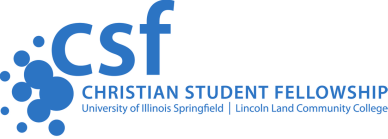 NameAddressBank NameRouting NumberAccount NumberAccount Type           Checking              SavingsAmountDonor’s SignatureDateDonor’s Printed NamePhone Number or Email